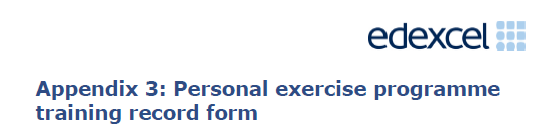 Pearson Edexcel Level 1/Level 2 GCSE (9-1) in Physical Education	  1PE0/04Pearson Edexcel Level 1/Level 2 GCSE (9-1) in Physical Education	  1PE0/04Centre Name:Centre number;Candidate name:Candidate number:Chosen activity / sportChosen methods of trainingDate and number of training session:Pre – exercise heart rate before warm upWorking heart rateImmediate post-exercise heart rateRecovery heart rate at the following intervals (bpm)1 min2 min3 min4 min5minDescription of training session appropriate to the method of training, e.g. map of continuous training course, plan of circuit training session.Any adaptations or changes you have made to this training session and why